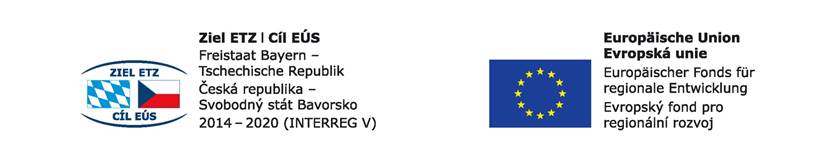 Projekt: Budoucnost utváříme společně – kulturní a profesní výměny v regionu Sušice-ChamProjektname: Zukunft gemeinsam gestalten – kultureller und beruflicher Austausch in der Region Sušice-ChamČíslo projektu / Projektnummer:  71Tematické pobyty a sportování 40+40 SchülerSpolečné pobyty a SportfestSportování na obou stranách hranice přináší kromě cvičení řadu nových zážitků. Během sportovních aktivit došlo k přátelství, studenti se lépe poznali a ustoupil stud. Dalším dosaženým cílem byla vzájemná komunikace. To bylo podporováno Jazykovými animacemi. Žáci a žákyně (ŽaŽ) jak z Německa, tak z Čech měli užitek ze vzájemné komunikace, měli zážitky často z první návštěvy sousední země. Sportovní festival Sportfest -  podpořili také tlumočníci, rozhodčí a školitelé. Vyvrcholením Sportfestu pak byly drobné odměny, ceny a diplomy. Sportfesty byly rozhodně vždy úspěšným příspěvkem k překonávání bariér mezi národy. V rámci projektu „Budoucnost utváříme společně – kulturní a profesní výměny v regionu Sušice-Cham“ se uskutečnily 3 Sportfesty, kterých se pokaždé zúčastnilo 40 německých a 40 českých účastníktů. Sportovní festivaly byly pro obě strany velkým úspěchem. Organizace a plánování pobytu německých hostujících studentů bylo na české straně. Hosté byli ždy vřele přijati a náležitě připraveni na pracovní dny. Němečtí žáci, kteří měli často zkušenosti v oboru fyzioterapie, měli rovněž možnost předvézt některé své znalosti českým žákům. Celkově se obě skupiny navzájem velmi harmonicky doplňovaly. Odstraňování jazykových bariér samozřejmě hrálo důležitou roli i během sportovního festivalu, proto se také odehrávala jazyková animace. Sportfesty se vždy konaly v areálu školy SOŠ a SOU Sušice, protože pro takovou akci zde byly ideální podmínky, neboť vedle tělocvičny je také využíván rozsáhlý venkovní tělovýchovný areál. Místo v programu nalezly i kulturní části programu, například návštěva muzea v Sušici. Němečtí studenti mohli také nacvičovat tradiční tanec Mazurka nebo společně procházet různými hrami a zdravotními cvičeními. Kromě toho byly také velmi populární orientační běh a geocaching. Celkově vzato Sportfest nesmírně přispěl k přeshraničnímu projektu a mnoho německých a českých školáků se na něj bude rádo vzpomínat.Projekt: Budoucnost utváříme společně – kulturní a profesní výměny v regionu Sušice-ChamProjektname: Zukunft gemeinsam gestalten – kultureller und beruflicher Austausch in der Region Sušice-ChamČíslo projektu / Projektnummer:  71Tematické pobyty 40+40 žáků v Německu Na německé straně byly uspořádány tematické pobyty v Bavorsku, kterých se zúčastnilo také 80 žáků (40 německých a 40 českých žáků). Byly také realizovány 3 dvoudenní tematické návštěvy. Těchto setkání se zúčastnili pedagogové, mladí lidé a dospělí. Hosté z České republiky poznali německý vzdělávací systém, ekonomickou strukturu, turistické památky, jemný cestovní ruch, obnovitelné zdroje energie a ochranu životního prostředí. Kromě toho prvky z mezikulturního vzdělávání a průřezová témata. Během projektu se také uskutečnily 3 tematické návštěvy na české straně. Tyto návštěvy byly vždy věnovány určitému tématu a byly rozdány čtyřstránkové pracovní listy, které byly dvojjazyčné a umožnily hlubší seznámení s tématem. Cílem bylo, aby se studenti poznali navzájem tím, že budou spolupracovat na pracovních listech, vzájemně si povídat, ztrácet ostych a že budou nacházet společná témata. Žáci si také rozšířili slovní zásobu, navázali přátelství, navštívili druhou stranu hranice, našli podobné zájmy, sdíleli radost a smutek. Během setkání proběhla neformální výměna názorů mezi studenty. I v České republice byly všechny činnosti prováděny společně a byly navštěvovány historické památky v oblasti a realizovali se prohlídky měst a pod. Během tematické návštěvy byl vždy přítomen tlumočník, který ulehčil komunikaci. Jako doprovodný program byly poté organizovány hry a soutěže, které zprostředkovaly další znalosti a dojmy ze sousední země. Příklady navštívených zajímavostí a pamětihodností: Drachensee nedaleko Furt im Wald. Žáci mohli také navštívit golfový klub ve Fruth ve Wald, kde získali i zajímavé informace o hřišti a golfu. Němečtí žáci samozřejmě také vedli české hosty přes jejich rodné město a dělali malou městskou exkurzi. Destinace však byly vyhledávány také v okolí, jako je Waldwipfelweg v St. Engelmar, kde po prohlídce s průvodcem bylo dost času na samostatné zkoumání různých objektů a vzájemné poznávání. Žáci pak mohli sami navštívit dům jakoby stojící na střeše. Během tematických pobytů se samozřejmě realizoval jazykový trénink znovu a znovu, například čeští hosté si mohli zdokonalovat své znalosti německého jazyka prostřednictvím pexes nebo pracovali s pracovními listy. Vzhledem k tomu, že jsme v tomto projektu brali také vážně udržitelnost a ochranu životního prostředí, podnikli jsme také německo-český výlet do Bavorského lesa nebo například do Bavorského lesního zooparku parku v Lohbergu. Naši studenti také společně putovali kolem jezera Arbersee. Během projektu žáci poznali krásu našeho společného životního prostoru a lépe pochopili, že je naprosto nezbytné tento životní prostor naplnit životem. Hranice, která nás oddělovala po celá desetiletí, je pouze historií, protože projekt nás přiblížil mnohem blíže k sobě.Projekt nám také umožnil podívat se historicky zpět. Takže byly navštíveny světy přírodního parku v Bayerisch Eisenstein. Žáci si prohlédli bunkry bývalá pohraniční zařízení. Během této exkurze byla hranice čtyřikrát překročena, protože šlo o výlet z České republiky zpět do Bayrisch Eisenstein. Tematicky souvisí také návštěva sektoru F na Hohen Bogen. Nyní žáci lépe pochopili, jaký důležitý krok byl v posledních letech učiněn. Dnes většinou překračujeme hranice, aniž bychom byli zastaveni. Taková exkurze byla dříve nemyslitelná. Lze tedy říci, že nás to také trochu přiblížilo k studiu naší společné historie.Projekt: Budoucnost utváříme společně – kulturní a profesní výměny v regionu Sušice-ChamProjektname: Zukunft gemeinsam gestalten – kultureller und beruflicher Austausch in der Region Sušice-ChamČíslo projektu / Projektnummer:  71Tematické pobyty 40+40 účastníků v ČecháchV České republice se uskutečnily také tři tematické pobyty, z nichž každý byl dvoudenní se 40 českými a 40 německými častníky a jejich učiteli. Pro studenty byly pro každou tematickou návštěvu vytvořeny čtyřstránkové pracovní listy v dvojjazyčném provedení, se kterými žáci během pobytů pracovali. Při práci nad pracovními listy se němečtí a čeští žáci lépe poznali a byly zahájeny první krátké rozhovory. Velmi často bylo možno pozorovat, že po počátečních plachostech proběhly srdečné rozhovory a přátelství se dokonce rozvíjelo. Žáci si rychle všimli, že mladí lidé mají na druhé straně podobné zájmy, koníčky, radost a smutek. Tematická slovní zásoba byla navíc rozšířena jako pozitivní vedlejší účinek.Během návštěvy proběhla také neformální setkání německých a českých žáků. Byly navštíveny památky, historická místa v oblasti Sušice a samotné město. Tyto návštěvy byly orámovány rozsáhlým doprovodným programem, jako jsou hry a soutěže. Samozřejmě byl také k dispozici tlumočník. Žáci se také věnovali tématům přírody a udržitelného rozvoje v České republice. Například byl navštíven národní park Šumava s tematickými pracovní listy. Pracovalo se také s přírodními materiály. Město Sušice žáci poznávali stále detailněji. Žáci také navštívili město Plzeň. Zde mohli navštívit například pivovar a zoologickou zahradu. Samozřejmě se také tady pracovalo s pracovními listy. Žáci měli také příležitost nahlédnout do řemeslné výroby – výroby skleněných perel a vyrobili si vlastní šperky. Výroba vinutých perel je tradičním řemeslem v Šumavě. Žáci také navštívili Horšovský Týn, kde měli prohlídku hradu a zámku. Rozhledna Na Kotli u Horšovského Týna byla dalším cílem společné cesty. Během exkurzí byla opakovaně diskutována historie paláců a hradů, jakož i různé šlechtických rodin. Němečtí a čeští žáci měli příležitost porozumět historii a vývoji regionu. Dalším vrcholem pro žáky byla prohlídka hradu a zámku Klenová a galerie Klenová. Účastníky tematického pobytu také okouzlila návštěva pohádkové chalupy v Mlázovech s workshopem. Žáci měli exkurzi V podniku BOHEMIA SEKT, s.r.o. ve Starém Plzenci. Během tematických pobytů měli žáci možnost lépe poznat sousední zemi a intenzivně se zabývat společným regionem a důležitý byl pro ně přínos i v jazykovém vzdělávání. Společný čas byl úžasným obohacením pro každého a bylo navázáno mnoho přátelství.